MODULO PARTECIPAZIONE AL CONCORSO “NO PHOTO REPOSARE 2021”Nome e Cognome 			__________________________________________________ Indirizzo di residenza		 	__________________________________________________ Data e luogo di nascita			__________________________________________________Telefono*				__________________________________________________ E-mail*					__________________________________________________ * è obbligatorio indicare almeno un recapito (telefono o e-mail)Dichiara di aver preso visione del regolamento del Concorso e di accettarlo integralmente in ogni sua parte.Luogo ________, data __/__/___Firma  ____________________ Titolo dell’opera 1Categorie e sottocategoria      Categoria:       Ambiente       Archeologia         Cultura          Volti di Sardegna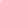 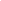 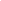 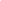 Sottocategoria:       Autunno       Inverno       Primavera       Estate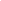 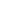 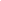 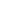 Luoghi rappresentatiBreve descrizioneTitolo dell’opera 2Categorie e sottocategoria      Categoria:       Ambiente       Archeologia         Cultura          Volti di Sardegna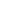 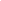 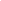 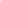 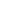 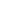 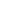 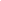 Sottocategoria:       Autunno       Inverno       Primavera       Estate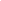 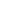 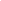 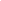 Luoghi rappresentatiBreve descrizioneTitolo dell’opera 3Categorie e sottocategoria      Categoria:       Ambiente       Archeologia         Cultura          Volti di Sardegna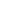 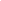 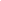 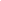 Sottocategoria:       Autunno       Inverno       Primavera       Estate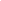 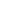 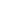 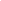 Luoghi rappresentatiBreve descrizioneTitolo dell’opera 4Categorie e sottocategoria      Categoria:       Ambiente       Archeologia         Cultura          Volti di Sardegna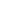 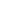 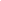 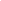 Sottocategoria:       Autunno       Inverno       Primavera       Estate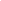 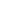 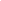 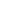 Luoghi rappresentatiBreve descrizione